*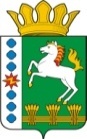 КОНТРОЛЬНО-СЧЕТНЫЙ ОРГАН ШАРЫПОВСКОГО РАЙОНАКрасноярского краяЗаключениена проект Постановления администрации Шарыповского района «О внесении изменений в Постановление администрации Шарыповского района от 30.10.2013 № 839-п «Об утверждении муниципальной программы Шарыповского района «Защита населения от чрезвычайных ситуаций природного и техногенного характера, пожаров и происшествий на водных объектах и снижение рисков их возникновения на территории Шарыповского района» 20 ноября 2017 год 								         № 123Настоящее экспертное заключение подготовлено Контрольно – счетным органом Шарыповского района на основании ст. 157 Бюджетного  кодекса Российской Федерации, ст. 9 Федерального закона от 07.02.2011 № 6-ФЗ «Об общих принципах организации и деятельности контрольно – счетных органов субъектов Российской Федерации и муниципальных образований», ст. 15 Решения Шарыповского районного Совета депутатов от 20.09.2012 № 31/289р «О внесении изменений и дополнений в Решение Шарыповского районного Совета депутатов от 21.06.2012 № 28/272р «О создании Контрольно – счетного органа Шарыповского района» (в ред. от 20.03.2014 № 46/536р, от 25.09.2014 № 51/573р, от 26.02.2015 № 56/671р) и в соответствии со стандартом организации деятельности Контрольно-счетного органа Шарыповского района СОД 2 «Организация, проведение и оформление результатов финансово-экономической экспертизы проектов Решений Шарыповского районного Совета депутатов и нормативно-правовых актов по бюджетно-финансовым вопросам и вопросам использования муниципального имущества и проектов муниципальных программ» утвержденного приказом Контрольно-счетного органа Шарыповского района от 16.12.2013 № 29..Представленный на экспертизу проект Постановления администрации Шарыповского района «О внесении изменений в Постановление администрации Шарыповского района от 30.10.2013 № 839-п «Об утверждении муниципальной программы «Защита населения от чрезвычайных ситуаций природного и техногенного характера, пожаров и происшествий на водных объектах и снижение рисков их возникновения на территории Шарыповского района»  направлен в Контрольно – счетный орган Шарыповского района 20 ноября 2017 года, разработчиком данного проекта Постановления является администрации Шарыповского района.Основанием для разработки муниципальной программы являются:- статья 179 Бюджетного кодекса Российской Федерации;- постановление администрации Шарыповского района от 30.07.2013 № 540-п «Об утверждении Порядка принятия решений о разработке муниципальных программ Шарыповского района, их формировании и реализации» (в ред. от 29.06.2015 № 407-п, от  05.12.2016 № 585-п);- распоряжение администрации Шарыповского района от 02.08.2013  № 258-р «Об утверждении перечня муниципальных программ Шарыповского района» (в ред. от 29.07.2014 № 293а-р, от 01.08.2017 № 283-р).Ответственный исполнитель муниципальной программы администрация Шарыповского района.В ходе подготовки заключения Контрольно – счетным органом Шарыповского района были проанализированы следующие материалы:- проект Постановления администрации Шарыповского района «О внесении изменений в Постановление администрации Шарыповского района от 30.10.2013 № 839-п «Об утверждении муниципальной программы «Защита населения от чрезвычайных ситуаций природного и техногенного характера, пожаров и происшествий на водных объектах и снижение рисков их возникновения на территории Шарыповского района»;-  паспорт муниципальной программы «Защита населения от чрезвычайных ситуаций природного и техногенного характера, пожаров и происшествий на водных объектах и снижение рисков их возникновения на территории Шарыповского района»;- проект Решения Шарыповского районного Совета депутатов «О районном бюджета на 2018 год и плановый период 2019 – 2020 годов».Мероприятие проведено 20 ноября 2017 года.Перечень подпрограмм муниципальной программы:Безопасность на водных объектах, профилактика терроризма и экстремизма, защита населения от чрезвычайных ситуаций на территории Шарыповского района.Обеспечение вызова экстренных служб по единому номеру «112» в Шарыповском  районе.Целью Программы является обеспечение эффективной деятельности и управление в системе гражданской обороны, защиты населения и территорий от чрезвычайных ситуаций, обеспечение пожарной  безопасности и безопасности людей на водных объектах.Задачи муниципальной программы:1. Минимизация социального, экономического и экологического ущерба,        наносимого населению, экономике и природной среде от ведения и вследствие ведения военных действий, совершении террористических акций, чрезвычайных ситуаций природного и техногенного характера, пожаров и происшествий на водных объектах.2. Повышение безопасности населения района и снижение социально-экономического ущерба от чрезвычайных ситуаций и происшествий путем сокращения времени реагирования  при обращениях населения по единому номеру «112»Приоритеты и цели социально-экономического развития в соответствующей сфере цели и задачи программы:Приоритетами в области гражданской обороны, защиты населения и территории от ЧС являются:оперативное реагирование на ЧС природного и техногенного характера    и различного рода происшествия;обеспечение безопасности и охраны жизни людей на водных объектах района;организация проведения мероприятий по ГО;обеспечение создания и поддержания в состоянии постоянной готовности к использованию технических систем управления ГО, системы оповещения населения об опасностях, возникающих при ведении военных действий или вследствие этих действий, возникновении ЧС природного и техногенного характера, защитных сооружений и других объектов ГО;обеспечение осуществления мер по поддержанию сил и средств ГО, а также для защиты населения и территории от ЧС в состоянии постоянной готовности;обеспечение создания, содержания и использование в целях ГО и ликвидации ЧС резервов материально-технических и иных средств;организация и проведение аварийно-спасательных и других неотложных работ при ЧС;проведение испытаний, определение годности и качества средств индивидуальной защиты органов дыхания и кожи, других материально- технических средств, поверка, ремонт приборов радиационной, химической разведки и дозиметрического контроля;хранение, и поддержание в состоянии постоянной готовности к использованию по предназначению запасов материально-технических средств, в том числе средств индивидуальной защиты, средств радиационной, химической разведки и дозиметрического контроля, плавающих средств в целях ГО и для ликвидации ЧС техногенного характера.Приоритетами в области пожарной безопасности являются:     организация и осуществление тушения пожаров и проведение первоочередных аварийно-спасательных работ, связанных с пожарами;     повышение эффективности пожаротушения и спасения людей при пожарах;     профилактическая работа на объектах жилого назначения;     развитие добровольных пожарных формирований.Приоритетами в области организации обучения населения в области ГО, защиты от ЧС природного и техногенного характера, информирование населения о мерах пожарной безопасности являются:     плановая подготовка, переподготовка и повышение квалификации руководителей и специалистов, органов местного самоуправления, организаций, специалистов единой дежурно-диспетчерской службы, аварийно-спасательных формирований;    повышение качества и эффективности командно-штабных и комплексных учений гражданской обороны, штабных и объектовых тренировок, а также тактико-специальных учений с формированиями гражданской обороны;     информирование населения через средства массовой информации и по иным каналам о прогнозируемых и возникших чрезвычайных ситуациях  и пожарах, мерах по обеспечению безопасности населения и территории, а также пропаганда в области гражданской обороны, защиты населения и территории от чрезвычайных ситуаций, обеспечения пожарной безопасности и безопасности людей на водных объектах.Планируемое финансирование программных мероприятий составляет за счет средств районного бюджета в сумме 11 006 835,00 руб. в том числе:                                                         (руб.)Для финансирования непредвиденных расходов и мероприятий местного значения и в соответствии со статьей 81 Бюджетного кодекса РФ в расходной части районного бюджета предусмотрен резервный фонд, средства которого направляются на финансовое обеспечение:- расходов на проведение аварийно – восстановительных работ и иных мероприятий, связанных с предупреждением и ликвидацией последствий стихийных бедствий, чрезвычайных ситуаций природного и техногенного характера, пожаров;- ликвидации последствий проявлений терроризма и экстремизма на территории района;- оказания материальной помощи пострадавшим гражданам.Перечень целевых показателей муниципальной программы представлен в приложении к паспорту программы, реализация комплекса мероприятий позволит:- снизить количество человек, погибших при пожарах до 3 человек;- снизить количество происшествий на водных объектах до 13 человек.На реализацию Подпрограммы 1 «Безопасность на водных объектах, профилактика терроризма и экстремизма, защита населения от чрезвычайных ситуаций на территории Шарыповского района» предусмотрено финансирование   подпрограммных мероприятий  за счет средств районного бюджетов и на общую сумму 150 000,00 руб. в том числе:                                    (руб.)Реализация мероприятий подпрограммы позволит:- снизить количество погибших на водных объектах до 2 к 2020 году;- снизить количество человек, травмированных при пожарах до 3 к 2020 году;- увеличить количество зарегистрированных добровольных пожарных и работников подразделения добровольной пожарной охраной до 50 человек к 2020 году;- увеличить зону покрытия населения Шарыповского района всеми видами пожарной охраны до 100,00% к 2020 году;- обеспечить пожарную охрану в 40 населенных пунктах Шарыповского района, осуществление тушения пожаров и проведения первоочередных аварийно – спасаьедбных работ, связанных с пожарами.На реализацию Подпрограммы 2 «Обеспечение вызова экстренных служб по единому номеру «112» в Шарыповском районе» предусмотрено финансирование   подпрограммных мероприятий  за счет  средств районного бюджетов и на общую сумму 10 856 835,00 руб. в том числе:                                                                           (руб.) Реализация мероприятий подпрограммы позволит сократить среднее время комплексного реагирования экстренных оперативных служб на обращения населения по номеру "112" на территории района - на 25%.         При проверке правильности планирования и составления проекта Постановления  нарушений не установлено.На основании выше изложенного Контрольно – счетный орган Шарыповского района предлагает принять проект Постановления администрации Шарыповского района «О внесении изменений в Постановление администрации Шарыповского района от 30.10.2013 № 839-п «Об утверждении муниципальной программы «Защита населения от чрезвычайных ситуаций природного и техногенного характера, пожаров и происшествий на водных объектах и снижение рисков их возникновения на территории Шарыповского района»  Председатель Контрольно – счетного органа						Г.В. СавчукАудитор Контрольно – счетного органа						И.В. Шмидт																			районный бюджетвсего2018 год3 668 945,003 668 945,002019 год3 668 945,003 668 945,002020 год3 668 945,003 668 495,00всего11 006 835,0011 006 835,00районный бюджетвсего2018 год50 000,0050 000,002019 год50 000,0050 000,002020 год50 000,0050 000,00всего150 000,00150 000,00районный бюджетвсего2018 год3 618 945,003 618 945,002019 год3 618 945,003 618 945,002020 год3 618 945,003 618 945,00всего10 856 835,0010 856 835,00